Број: 193-20-О/3-3Дана: 13.07.2020. годинеПРЕДМЕТ: ДОДАТНО ПОЈАШЊЕЊЕ КОНКУРСНЕ ДОКУМЕНТАЦИЈЕ БРОЈ 193-20-О Набавка хемикалија и материјала за Центар за патологију за потребе Клиничког центра ВојводинеПИТАЊА ПОТЕНЦИЈАЛНОГ ПОНУЂАЧА:“Poštovani,U partiji br. 1:stavka 8- talk da li je potreban kvalitet extra pure ili farmakopejski ( Ph Eur )stavka 11- glicerol koji kvalitet je potreban p.a ili farmakopejski ( Ph Eur ) stavke 16, 18 i 19- da li je potreban kvalitet Ph Eur?Da li je za partiju br.1 potrebno dostaviti dozvolu Ministarstva zdravlja za promet farmaceutskim polaznim sirovinama u skladu sa Zakonom o lekovima i medicinskim sredstvima?Da li je za hemikalije iz partije 1  potrebno dostaviti proizvođačke sertifikate analize?Da li je kao garanciju urednog snabdevanja potrebno dostaviti ugovor zaključen sa proizvođačem ili ovlašćenje za učestvovanje u JN izdato od strane proizvođača, predstavništva proizvođača,  ili ekskluzivnog zastupnika na teritoriji RS?“ОДГОВОРИ НАРУЧИОЦА:Наручилац за ставку бр. 8 talk  и ставку бр. 11 glicerol, захтева фармакопејски квалитет.За ставку бр. 16 acidum boricum pulvis, ставку бр. 18 kalijum permanganat и ставку бр. 19 јodoform наручилац неће одбити понуду која недокаже квалитет Ph Eur.Није потребно да се достави дозвола Министарства здравља за промет фармацеутским  полазним сировинама. Није потребно да се доставе произвођачки сертификати анализе.Није потребно да се достави уговор закључен са произвођачем или овлашћење за учествовање у ЈН 193-20-О издато од стране произвођача, представништва произвођача, ексклузивног заступника на територији РС или носиоца дозволе за промет добара.Наручилац напомиње да је у конкурсној документацији јасно и недвосмислено прописао које све услове треба да испуне потенцијални понуђачи и које доказе треба да доставе уз понуду.         С поштовањем, Комисија за јавну набавку 193-20-ОКЛИНИЧКИ ЦЕНТАР ВОЈВОДИНЕАутономна покрајина Војводина, Република СрбијаХајдук Вељкова 1, 21000 Нови Сад, т: +381 21 484 3 484 е-адреса: uprava@kcv.rswww.kcv.rs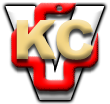 